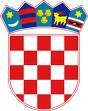 REPUBLIKA HRVATSKAKRAPINSKO-ZAGORSKA ŽUPANIJAGRAD ZLATARGRADONAČELNIKMatični broj: 02587483OIB 36370939278Šifarska oznaka: 8411Broj žiro-računa HR7323900011852600005BILJEŠKE UZ PRIJEDLOG I. IZMJENE I DOPUNEPLANA PRORAČUNA GRADA ZLATARA ZA 2020. GODINUPrijedlog I. izmjene i dopune Plana proračuna Grada Zlatara za 2020. godinu izrađen je zbog novonastale situacije izazvane pandemijom COVID 19 zbog koje je došlo do određenih promjena na pojedinim pozicijama. Pregled promjena po nekim značajnijim pozicijama:Pozicije P017-2 Povećava se naknada za pravo puta iz razloga što su dobivena sredstva od Hrvatskog telekoma d.d. za pravo služnosti puta prema HAKOM-u. S time u vezi povećava se stavka rashoda R028 za pravne usluge u rješavanju spora.Pozicija P017-1 Prihodi od pruženih usluga od naplate naknade za uređenje voda povećavaju se iz razloga što je isplata za 2019. godinu bila u 2020. godini. Pozicija P032 i vezana pozicija rashoda R121-3 smanjuje se sukladno Odluci Ministarstva kulture o dodjeli sredstava. Pozicija P035 i vezana pozicija rashoda R098 umanjuju se iz razloga što su sredstva realizirana krajem 2019. godine.Pozicija P035-7 i vezana pozicija rashoda R095-6 smanjuje se sukladno dodijeljenim sredstvima Hrvatskih voda. S tim u vezi povećava se pozicija R073-14 kako bi se osigurala razlika sredstva iz vlastitih izvora.Pozicija P045 i vezana pozicija rashoda R121-30 smanjuju se sredstva iz razloga što se očekuje da će isplata drugog dijela sredstava biti u idućoj godini, s time u vezi otvorena je pozicija P046-2 Namjenski primitak od zaduživanja za predfinanciranje EU projekta (Dječjeg vrtića) i povećana je pozicija R121-29A.Pozicija P029-0 umanjuje se sukladno odobrenim sredstvima Ministarstva graditeljstva i prostornog uređenja za financiranje projekata za poticanje razvoja komunalnog gospodarstva i komunalnog standarda.P029-1 sredstva su umanjena iz razloga što projekt neće biti realiziran iz državnog proračuna, s time u vezi povećana je pozicija R111-13 da bi se osigurala sredstva za završetak projekta iz vlastitih izvora.Pozicija P046-1 zaduživanje kod HBOR-a za realizaciju projekta dogradnja sustava javne rasvjete, s time u vezi otvorena je pozicija rashoda R197.Pozicija P043-0 otvorena je nova pozicija iz razloga što se planiralo zapošljavanje poljoprivrednog redara u suradnji sa susjednom Općinom Mače, no zbog nastale situacije neće se zapošljavati.Pozicija R005 umanjeni su izdaci za organizaciju Dana Grada jer se zbog pandemije koronavirusa nije održalo obilježavanje. Preostala sredstva zadržana su za izradu javnih priznanja, a čija se dodjela planira povodom Dana kajkavske riječi.Pozicija R007 povećana su sredstva za rad stranaka, povećanje se odnosi na sredstva koja se zakonski odnose na 2019. godinu, a isplaćena su u siječnju 2020. godine zbog kašnjenja objave Proračuna u Službenom glasniku. Pozicija R009, R013, R014 i R015 umanjena su sredstva za rad jedinstvenog upravnog odjela, plaće za redovan rad, službena putovanja, naknade za prijevoz s posla na posao i stručno usavršavanje zaposlenika.Pozicija R029 povećava se za 200.000,00 kn za pomoći poduzetnicima pogođenima pandemijom COVID-19.Pozicije R032, R033, R032-1 smanjuju se iz razloga što se investicije ulaganja u računalne programe i opremu neće realizirati ove godine.Pozicije R035, R036 smanjuju se sredstva kao mjera štednje za isplatu tekuće pomoći osnovnim školama Zlatar i Belec, te tekuće pomoći Srednjoj školi Zlatar na poziciji R037.Kod Programa pomoći građanima, obiteljima i društvima pozicija  R040-1 je smanjena jer nije bilo prijevoza djece s obzirom da su škole bile zatvorene. Pozicija R041  je smanjena sukladno stvarnoj realizaciji.Povećane su naknade za štete uzrokovane elementarnim nepogodama na poziciji R044-0, iz razloga što je na području Grada bilo nekoliko požara i poplava.Pozicija R049-0 smanjuje se iz razloga što neće doći do realizacije komunalnog poduzeća u ovoj godini.Na poziciji R051 i R055 smanjuju se sredstva planirana u Proračunu za udruge Grada Zlatara iz razloga što iste nisu imale aktivnosti zbog pandemije COVID-19.Pozicije R101-0 i R101-1 umanjuju se iz razloga što neće biti moguće realizirati projekt u ovoj godini.Pozicija R101-2 umanjuje se iz razloga što se zbog situacije uzrokovane COVID-19 neće kupovati objekti.Pozicija R121-33 umanjena je iz razloga što se smatra da je prioritet izrada projekta fasade Sokolane te je s tim u vezi otvorena nova pozicija R121-34.Uz navedene promjene u prihodima i rashodima koji se odnose na Grad Zlatar, u prijedlog I. izmjene i dopune proračuna za 2020. godinu uključene su i izmjene koje su nastale kod proračunskih korisnika.Predlažem da se prihvati ovakav prijedlog I. izmjene i dopune plana proračuna za 2020. godinu. Kao radni materijal predložena je I. izmjena i dopuna Proračuna ispisana po pozicijama dok će se za potrebe objave, sukladno zakonu, ispisati prema računskom planu.GRADONAČELNICAJasenka Auguštan – Pentek, v.r.